ACE Learning  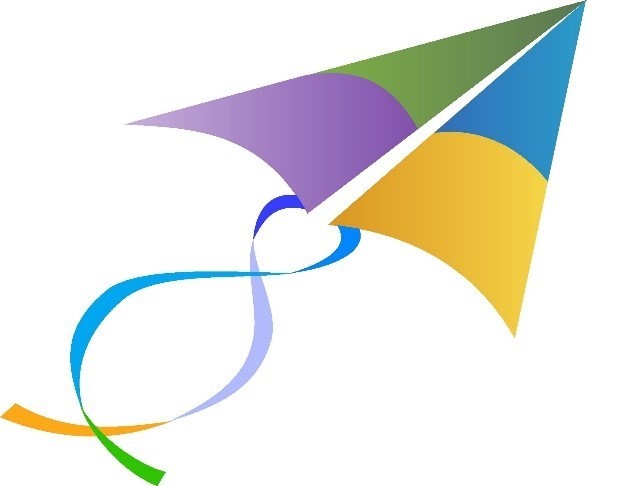 Job Description and  Person Specification ACE AcademyJOB DESCRIPTIONJob description: Teaching and Learning Support AssistantReporting to: The Head of School Grade: KR3
Location: Furley Park Primary Academy Line Manager/s: The head of school, members of the senior leadership team (SLT) and the Academy Executive TeamSupervisory Responsibility: The postholder may be responsible for the supervision of the work of Teaching Assistants or Learning Mentors relevant to their responsibilitiesTeaching & LearningAssist in the educational, social, emotional and behavioural development of pupils under the direction and guidance of the School Leadership Team.Assist the Class Teacher/SENCO in delivering teaching and learning on a lesson by lesson basis as directed by the Class Teacher/SENCO and indicated in each lesson plan.Undertake specific instruction of pupils on a one to one or small group basis to assist their recovery to expected levels in reading and spelling, numeracy and other basic skills (e.g. ICT).Plan and deliver intervention or prevention programmes as directed by the Inclusion Manager or other Senior Leader.Assist in the implementation of individual programmes and help monitor their progress.Provide support for individual pupils inside and outside the classroom to enable them to fully participate in learning and social activities.Assist in the implementation of Behaviour Support Plans and help monitor their progress.To assess pupils who have been absent and ensure their continuity of learning on return to class.Work within the team to support children’s outcomes.Assist Class Teachers with all aspects of teaching and learning and maintaining pupil records.You must be prepared to be responsible for the implementation of, and compliance with, the provisions of legislation relating to the Health & Safety of employees and areas of the work place as fall under your direct control and for complying with legalisation relating to such work within your direct responsibility.To contribute to the development, establishment and implementation of clear Equal Opportunities objectives which promote equity for all children, parents and members of staff.To promote a positive approach to all potential and existing members of the school community.Administrative DutiesPrepare and present displays of pupil’s work.Complete written incident and intervention reports, as and when required.Support the Class Teachers in photocopying and other tasks in order to support teaching.Standards and Quality AssuranceSupport the aims and ethos of ACE Learning and the individual school as outlined in the Academy Vision and Aims Statement.Set a good example in terms of dress, punctuality and attendance.Attend team and staff meetings and all training as required.Undertake professional duties that may be reasonably assigned by the Head of School.Be proactive in matters relating to health and safety.Undertake other reasonable duties from time to time as the Head of School requires.Undertake supervision duties as directed by the School Leadership Team e.g. playtime and lunch duties.Input pupil data: teachers will need to make the initial entry of pupil data into school management systems.It is the expectation of ACE Learning that all support staff work to the “National Occupational Standards for staff supporting teaching and learning”.Confidentiality    It is expected that all ACE employees ensure confidentiality is maintained in line with agreed policies and protocols.Safeguarding    All ACE employees are expected to comply with Trust policies and procedures relating to safeguarding and undertake annual refresher training.    Trust Policies    It is the expectation of all ACE employees that they familiarise themselves with all academy policies and any updates.    Professional Development   The postholder will engage in relevant professional development to maintain an up-to-date knowledge of current issues and developments.    Health and Safety   Health and safety is the responsibility of all employees therefore the postholder is expected to have a good working knowledge of policies and procedures and take effective actions to maintain safe working practices.    This job description is not prescriptive, nor necessarily a comprehensive definition of the post.  As such, it may be subject to amendment, after consultation, to meet the changing needs of the Academy. The postholder will also be expected to undertake such other reasonable duties as requested from time to time by their line manager or executive/senior leadership team.    Person Specification – Teaching and Learning Support AssistantAll Appointments are subject to a successful CRB and list 99 check.Post Teaching and Learning Support AssistantDate reviewed Employee Signature Line Manager Signature AttributesEssentialDesirableQualificationsGCSE or equivalentLevel 2 qualification for teaching assistants / learning supportTraining in delivery of support programmes.Previous experienceExperience of working with childrenTraining relevant to working in a primary schoolExperience in a similar role.Experience of supporting pupils with AENProfessional competenceHigh level of literacy and numeracy skills.Knowledge and understanding of safeguarding and child protectionAbility to plan, prepare and deliver effective support / intervention programmesAbility to utilise ICT to support pupilsAbility to use a range of support strategiesAbility to demonstrate skills in behaviour management High expectations of studentsAbility to promote the general progress and well-being of the individual pupils High personal standardsA commitment to sustaining up to date professional knowledge.Flexibility.Personal interests / skills to inspire pupils and enrich learningPersonal qualitiesTo be energetic, enthusiastic and hard workingGood interpersonal skillsGood healthGood attendance historyAbility to maintain confidentialityAbility to work well in a teamA willingness to engage in all aspects of school life A willingness to run extra-curricular activitiesStrong commitment to education beyond the classroomSense of humour